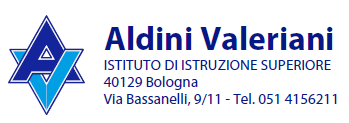 Al Dirigente ScolasticoI.I.S. ALDINI-VALERIANI di BolognaFORMULA DI CONSENSOIl/la sottoscritto/a ___________________________________________genitore dell'alunno/a ________________________________________classe_____________, I.I.S. ALDINI-VALERIANI di Bologna,conferisce il proprio consensoSI	NO	alla ripresa con videocamera e/o macchina fotografica del/la proprio/a figlio/a durante lo svolgimento delle attività educativo-didattiche svolte nel corrente anno scolastico;SI	NO	all'utilizzo da parte dell'I.I.S. ALDINI-VALERIANI di Bologna delle suddette riprese/foto/testi/prodotti multimediali per attività educative e didattiche della classe e dell'I.I.S. ALDINI-VALERIANI di Bologna, nei locali dell'Istituto;SI	NO	all'utilizzo da parte dell'I.I.S. ALDINI-VALERIANI di Bologna delle suddette riprese/foto/testi/prodotti multimediali per attività di divulgazione della proposta formativa dell’Istituto, anche tramite il sito web della scuola. Lo/a scrivente è informato/a che la Legge n.675/96 e il Decreto Legislativo n.196/2003 prevedono la tutela delle persone di altri soggetti rispetto al trattamento dei dati personali e che, secondo le leggi indicate, tale trattamento sarà improntato ai principi di correttezza, liceità e trasparenza.Lo/a scrivente è al corrente che il conferimento del consenso è facoltativo e che l'eventuale mancato conferimento non ha alcuna conseguenza.Il responsabile del procedimento è il Dirigente scolastico a cui potranno essere richiesti i chiarimenti e le informazioni del caso.Bologna, _______________			Firma leggibile ____________________